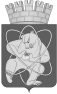 Городской округ«Закрытое административно – территориальное образование  Железногорск Красноярского края»АДМИНИСТРАЦИЯ ЗАТО г. ЖЕЛЕЗНОГОРСКПОСТАНОВЛЕНИЕ       12.07.2022                                                                                                                                         № 1392г. ЖелезногорскОб утверждении изменений №4 в Устав муниципального бюджетного общеобразовательного учреждения «Средняя школа № 98»В соответствии с Федеральным законом от 29.12.2012 № 273-ФЗ «Об образовании в Российской Федерации», Уставом ЗАТО Железногорск, постановлением Администрации ЗАТО г. Железногорск от 01.10.2010 № 1528 «Об утверждении Порядка принятия решений о создании, реорганизации и проведении реорганизации, изменении типа, ликвидации и проведении ликвидации муниципальных учреждений, определения предмета и целей деятельности муниципальных учреждений, утверждения уставов и внесения в них изменений», на основании заявления исполняющего обязанности директора МБОУ Школа №98 Е.Н. Брусиловской от 04.07.2022 № 124,ПОСТАНОВЛЯЮ:1. Утвердить изменения №4 в Устав муниципального бюджетного общеобразовательного учреждения «Средняя школа № 98» (далее – МБОУ Школа №98) (приложение).2. Директору МБОУ Школа №98 (И.В. Рыженков):  2.1. В установленном законодательством Российской Федерации порядке представить в Межрайонную ИФНС России № 26 по Красноярскому краю на государственную регистрацию  изменения №4  в Устав МБОУ Школа №98.3. Управлению внутреннего контроля Администрации ЗАТО  г. Железногорск (Е.Н. Панченко) довести настоящее постановление до сведения населения через газету «Город и горожане».4. Отделу общественных связей Администрации ЗАТО г. Железногорск (И.С. Архипова) разместить настоящее постановление на официальном сайте городского округа «Закрытое административно-территориальное образование Железногорск Красноярского края» в информационно-телекоммуникационной сети «Интернет».5. Контроль за исполнением настоящего постановления возложить на  заместителя Главы ЗАТО г. Железногорск по социальным вопросам 
Е.А. Карташова.6. Настоящее постановление вступает в силу после его официального опубликования.Исполняющий обязанностиГлавы ЗАТО г. Железногорск                                                             Д.А. ГерасимовПриложениеУТВЕРЖДЕНЫпостановлением АдминистрацииЗАТО г. Железногорскот  12.07.2022 №  1392Изменения №4в УСТАВМуниципального бюджетного общеобразовательного учреждения «Средняя школа №98»Красноярский край,ЗАТО Железногорск,г. Железногорск2022В пункте 1.6 слова «муниципальное образование» заменить словами «городской округ».Пункт 1.7 изложить в следующей редакции:«1.7. В своей деятельности Школа подведомственна и подконтрольна Муниципальному казенному учреждению «Управление образования» (МКУ «Управление образования) в пределах компетенции.».В наименовании раздела 2 слова «Организация образовательного процесса» заменить словами «Организация образовательной деятельности».В пункте 2.1 слова «Цели образовательного процесса» заменить словами «Цели образовательной деятельности».Пункт 2.1 после слов «- формирование здорового образа жизни» дополнить словами:«- создание необходимых условий для получения образования учащимися с ограниченными возможностями здоровья, в том числе посредством организации инклюзивного образования.».Пункт 2.4. изложить в следующей редакции:«2.4. Основные виды деятельности Школы:-образование начальное общее, осуществляющееся посредством реализации основных общеобразовательных программ начального общего образования; -образование основное общее, осуществляющееся посредством реализации основных общеобразовательных программ основного общего образования;-образование среднее общее, осуществляющееся посредством реализации основных общеобразовательных программ среднего общего образования;-образование дополнительное детей и взрослых, осуществляющееся посредством реализации дополнительных общеразвивающих программ;-деятельность по предоставлению прочих мест для временного проживания, осуществляющаяся посредством организации отдыха детей и молодежи;-предоставление услуг по дневному уходу за детьми, осуществляющееся посредством реализации присмотра и ухода.»7. Пункт 2.4.1. читать в следующей редакции:«2.4.1. Виды реализуемых образовательных программ:Школа реализует общеобразовательные программы начального общего, основного общего, среднего общего образования, включая адаптированные основные общеобразовательные программы для детей с ограниченными возможностями здоровья, а также дополнительные общеобразовательные программы».8. Пункт 2.5.1 дополнить абзацем следующего содержания:«Сроки получения начального общего, основного общего и среднего общего образования устанавливаются федеральными государственными образовательными стандартами общего образования».9. Пункт «2.5. Образовательная деятельность» дополнить подпунктами 2.5.10, 2.5.11 следующего содержания:«2.5.10. Для развития массовой физической культуры, спорта и туризма среди учащихся, родителей (законных представителей) учащихся в Школе работает школьный спортивный клуб «Импульс», реализующий общие цели и задачи, определённые настоящим Уставом. Школьный спортивный клуб «Импульс», созданный в качестве структурного подразделения Школы, осуществляет свою деятельность в соответствии с действующим законодательством Российской Федерации, в том числе, Приказом Министерства просвещения Российской Федерации от 23.03.2020 № 117 «Об утверждении Порядка осуществления деятельности школьных спортивных клубов (в том числе общественных объединений), не являющихся юридическими лицами», Уставом Школы, положением о школьном спортивном клубе «Импульс», утверждённым директором.2.5.11. Особенности организации образовательной деятельности для учащихся с ограниченными возможностями здоровья.Содержание общего образования и условия организации обучения и воспитания учащихся с ограниченными возможностями здоровья определяется адаптированной основной общеобразовательной программой (АООП) или адаптированной образовательной программой (АОП), а для инвалидов также в соответствии с индивидуальной программой реабилитации инвалида.Обучение учащихся с ограниченными возможностями здоровья может быть организовано как совместно с другими учащимися, так и в отдельных классах в зависимости от варианта программы, рекомендованной Городской психолого-медико-педагогической комиссией (ГПМПК).Особенности организации образовательной деятельности для учащихся с ограниченными возможностями здоровья определяются действующим законодательством Российской Федерации.Для учащихся, нуждающихся в длительном лечении, а также детей-инвалидов, которые по состоянию здоровья не могут посещать школу, обучение по основным общеобразовательным программам организовывается школой на дому. Основанием для организации обучения на дому являются заключение медицинской организации и обращение родителей (законных представителей) учащихся в письменной форме».10. В пункте 2.6.1 слова «в соответствии с СанПиН» заменить словами «в соответствии с санитарными правилами».11. В пункте 2.7. предпоследний и последний абзац изложить в следующей редакции:«Реализация образовательных программ начального общего, основного общего и среднего общего образования сопровождается осуществлением текущего контроля успеваемости и проведением промежуточной аттестации обучающихся всех форм обучения. Формы проведения промежуточной аттестации обучающихся определяются учебным планом на текущий учебный год. Промежуточная аттестация обучающихся  проводится в форме:  процедуры (контрольная работа, тест, защита проекта, сдача нормативов физической подготовки, итоговой комплексной работы, проверки техники чтения и др.); учета образовательных результатов обучающихся, под которым понимается годовая отметка.».12. В пункте 3.4 слова «СанПиН» заменить словами «санитарных правил».13. В пункте 4.1.1 слова «муниципальное образование» заменить словами «городской округ».14. Пункт 5.2 изложить в новой редакции: «5.2. В пределах своей компетенции МКУ «Управление образования»:- организует отдых, оздоровление и занятость детей в каникулярное время.- организует подготовку и проведение государственной (итоговой) аттестации выпускников Школы, предоставляет информацию о порядке проведения государственной (итоговой) аттестации обучающихся, освоивших образовательные программы основного общего и среднего общего образования, в том числе в форме единого государственного экзамена, а также информацию из базы данных об участниках единого государственного экзамена и о результатах единого государственного экзамена.- оказывает Школе организационную, информационную и методическую помощь в целях осуществления государственной и муниципальной политики в области образования, в том числе в части повышения квалификации педагогических, руководящих работников и других работников, осуществляющих деятельность в системе образования.- оказывает помощь Школе в решении вопросов осуществления им административно-хозяйственной и финансовой деятельности, содержания и развития материально-технической базы.- обеспечивает правовое сопровождение деятельности Школы.- проводит плановые, тематические и внеплановые проверки соблюдения действующего законодательства в области образования Российской Федерации, иных нормативных правовых актов Российской Федерации, в пределах своей компетенции.- проводит в Школе инспекторскую работу по выполнению требований действующего законодательства Российской Федерации в части получения учащимися общедоступного и бесплатного дошкольного образования, начального общего, основного общего, среднего общего образования и предоставление дополнительного образования детей.- координирует и контролирует работу по обеспечению Школы учебной литературой, учебными пособиями, классными журналами, бланками строгой отчетности, в том числе бланками документов государственного образца об уровне образования и (или) квалификации.- осуществляет планирование закупок, определение поставщиков (подрядчиков, исполнителей), заключение муниципальных контрактов, их исполнение, в том числе приемку поставленных товаров, выполненных работ (их результатов), оказанных услуг, обеспечивает их оплату для Школы.- обеспечивает перевод совершеннолетних обучающихся с их согласия и несовершеннолетних обучающихся с согласия их родителей (законных представителей) в другие муниципальные образовательные учреждения в случае прекращения деятельности Школы, аннулирования соответствующей лицензии, лишения ее государственной аккредитации по соответствующей образовательной программе или истечения срока действия государственной аккредитации по соответствующей образовательной программе, а также в случае приостановления действия лицензии.- осуществляет иные виды деятельности, предусмотренные уставом МКУ «Управление образования».